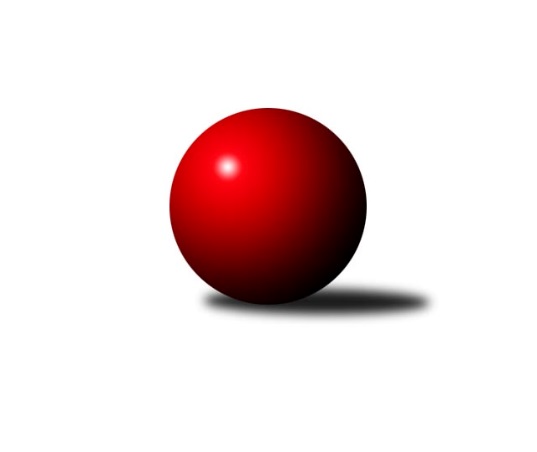 Č.18Ročník 2022/2023	10.6.2024 Krajská soutěž Vysočiny B 2022/2023Statistika 18. kolaTabulka družstev:		družstvo	záp	výh	rem	proh	skore	sety	průměr	body	plné	dorážka	chyby	1.	TJ Třebíč D	15	11	0	4	58.0 : 32.0 	(65.0 : 55.0)	1618	22	1135	483	32.7	2.	KK SCI Jihlava	14	7	1	6	41.5 : 42.5 	(56.0 : 56.0)	1615	15	1134	481	36.7	3.	TJ Nové Město na Moravě C	14	7	0	7	47.0 : 37.0 	(58.5 : 53.5)	1607	14	1129	478	32.8	4.	TJ BOPO Třebíč B	14	7	0	7	39.5 : 44.5 	(53.0 : 59.0)	1559	14	1097	462	42.3	5.	TJ Start Jihlava B	15	3	1	11	30.0 : 60.0 	(55.5 : 64.5)	1576	7	1115	460	42.9Tabulka doma:		družstvo	záp	výh	rem	proh	skore	sety	průměr	body	maximum	minimum	1.	TJ Nové Město na Moravě C	7	7	0	0	36.0 : 6.0 	(40.5 : 15.5)	1609	14	1672	1522	2.	TJ Třebíč D	8	7	0	1	34.0 : 14.0 	(39.0 : 25.0)	1743	14	1817	1636	3.	TJ BOPO Třebíč B	6	6	0	0	25.5 : 10.5 	(30.0 : 18.0)	1603	12	1673	1530	4.	KK SCI Jihlava	7	4	1	2	23.0 : 19.0 	(29.5 : 26.5)	1651	9	1716	1592	5.	TJ Start Jihlava B	8	3	0	5	19.0 : 29.0 	(32.0 : 32.0)	1561	6	1697	1424Tabulka venku:		družstvo	záp	výh	rem	proh	skore	sety	průměr	body	maximum	minimum	1.	TJ Třebíč D	7	4	0	3	24.0 : 18.0 	(26.0 : 30.0)	1587	8	1761	1474	2.	KK SCI Jihlava	7	3	0	4	18.5 : 23.5 	(26.5 : 29.5)	1606	6	1771	1476	3.	TJ BOPO Třebíč B	8	1	0	7	14.0 : 34.0 	(23.0 : 41.0)	1548	2	1644	1440	4.	TJ Start Jihlava B	7	0	1	6	11.0 : 31.0 	(23.5 : 32.5)	1580	1	1764	1404	5.	TJ Nové Město na Moravě C	7	0	0	7	11.0 : 31.0 	(18.0 : 38.0)	1606	0	1725	1557Tabulka podzimní části:		družstvo	záp	výh	rem	proh	skore	sety	průměr	body	doma	venku	1.	TJ Třebíč D	8	6	0	2	32.0 : 16.0 	(39.0 : 25.0)	1655	12 	4 	0 	1 	2 	0 	1	2.	KK SCI Jihlava	8	6	0	2	27.0 : 21.0 	(30.0 : 34.0)	1656	12 	4 	0 	1 	2 	0 	1	3.	TJ Nové Město na Moravě C	8	5	0	3	31.0 : 17.0 	(38.0 : 26.0)	1611	10 	5 	0 	0 	0 	0 	3	4.	TJ Start Jihlava B	8	2	0	6	16.0 : 32.0 	(30.0 : 34.0)	1537	4 	2 	0 	3 	0 	0 	3	5.	TJ BOPO Třebíč B	8	1	0	7	14.0 : 34.0 	(23.0 : 41.0)	1548	2 	0 	0 	0 	1 	0 	7Tabulka jarní části:		družstvo	záp	výh	rem	proh	skore	sety	průměr	body	doma	venku	1.	TJ BOPO Třebíč B	6	6	0	0	25.5 : 10.5 	(30.0 : 18.0)	1603	12 	6 	0 	0 	0 	0 	0 	2.	TJ Třebíč D	7	5	0	2	26.0 : 16.0 	(26.0 : 30.0)	1646	10 	3 	0 	0 	2 	0 	2 	3.	TJ Nové Město na Moravě C	6	2	0	4	16.0 : 20.0 	(20.5 : 27.5)	1615	4 	2 	0 	0 	0 	0 	4 	4.	KK SCI Jihlava	6	1	1	4	14.5 : 21.5 	(26.0 : 22.0)	1608	3 	0 	1 	1 	1 	0 	3 	5.	TJ Start Jihlava B	7	1	1	5	14.0 : 28.0 	(25.5 : 30.5)	1611	3 	1 	0 	2 	0 	1 	3 Zisk bodů pro družstvo:		jméno hráče	družstvo	body	zápasy	v %	dílčí body	sety	v %	1.	Svatopluk Birnbaum 	KK SCI Jihlava  	11.5	/	12	(96%)	21.5	/	24	(90%)	2.	Daniel Malý 	TJ BOPO Třebíč B 	11	/	12	(92%)	22	/	24	(92%)	3.	Katka Moravcová 	TJ Nové Město na Moravě C 	11	/	13	(85%)	17	/	26	(65%)	4.	Marie Dobešová 	TJ Třebíč D 	11	/	14	(79%)	20	/	28	(71%)	5.	Karel Hlisnikovský 	TJ Nové Město na Moravě C 	9	/	12	(75%)	16	/	24	(67%)	6.	Markéta Zemanová 	TJ BOPO Třebíč B 	9	/	12	(75%)	15	/	24	(63%)	7.	Jiří Chalupa 	KK SCI Jihlava  	9	/	14	(64%)	19.5	/	28	(70%)	8.	Nikola Vestfálová 	TJ Start Jihlava B 	7	/	12	(58%)	14	/	24	(58%)	9.	Petr Picmaus 	TJ Třebíč D 	6	/	8	(75%)	11	/	16	(69%)	10.	Jiří Poláček 	TJ Start Jihlava B 	6	/	12	(50%)	15	/	24	(63%)	11.	Libuše Kuběnová 	TJ Nové Město na Moravě C 	5	/	9	(56%)	9	/	18	(50%)	12.	Martin Janík 	TJ Třebíč D 	5	/	9	(56%)	6	/	18	(33%)	13.	Aleš Hrstka 	TJ Nové Město na Moravě C 	5	/	12	(42%)	9.5	/	24	(40%)	14.	Petr Dobeš st.	TJ Třebíč D 	4	/	6	(67%)	5.5	/	12	(46%)	15.	Jaroslav Dobeš 	TJ Třebíč D 	4	/	7	(57%)	8.5	/	14	(61%)	16.	Marta Tkáčová 	TJ Start Jihlava B 	4	/	12	(33%)	11	/	24	(46%)	17.	Tomáš Vestfál 	TJ Start Jihlava B 	4	/	15	(27%)	12.5	/	30	(42%)	18.	Pavel Šplíchal 	TJ BOPO Třebíč B 	3.5	/	4	(88%)	7	/	8	(88%)	19.	Zdeněk Toman 	TJ Třebíč D 	3	/	6	(50%)	8	/	12	(67%)	20.	Petra Svobodová 	TJ Nové Město na Moravě C 	3	/	7	(43%)	6	/	14	(43%)	21.	Jiří Pavlas 	TJ Třebíč D 	3	/	8	(38%)	6	/	16	(38%)	22.	Anna Doležalová 	KK SCI Jihlava  	3	/	8	(38%)	5	/	16	(31%)	23.	Vladimír Dočekal 	KK SCI Jihlava  	2	/	8	(25%)	6	/	16	(38%)	24.	Miroslav Matějka 	KK SCI Jihlava  	2	/	10	(20%)	4	/	20	(20%)	25.	Michaela Šťastná 	TJ Start Jihlava B 	1	/	1	(100%)	2	/	2	(100%)	26.	Zdeňka Kolářová 	TJ BOPO Třebíč B 	1	/	6	(17%)	2	/	12	(17%)	27.	Ladislav Štark 	TJ BOPO Třebíč B 	1	/	9	(11%)	4	/	18	(22%)	28.	Lucie Hlaváčová 	TJ Nové Město na Moravě C 	0	/	1	(0%)	0	/	2	(0%)	29.	Pavel Charvát 	TJ Start Jihlava B 	0	/	2	(0%)	1	/	4	(25%)	30.	František Kuběna 	TJ Nové Město na Moravě C 	0	/	2	(0%)	1	/	4	(25%)	31.	Dominika Štarková 	TJ BOPO Třebíč B 	0	/	2	(0%)	1	/	4	(25%)	32.	Daniel Kočíř 	TJ BOPO Třebíč B 	0	/	2	(0%)	0	/	4	(0%)	33.	Robert Birnbaum 	KK SCI Jihlava  	0	/	3	(0%)	0	/	6	(0%)	34.	Gabriela Malá 	TJ BOPO Třebíč B 	0	/	6	(0%)	1	/	12	(8%)	35.	Jiří Cháb st.	TJ Start Jihlava B 	0	/	6	(0%)	0	/	12	(0%)Průměry na kuželnách:		kuželna	průměr	plné	dorážka	chyby	výkon na hráče	1.	TJ Třebíč, 1-4	1713	1179	533	31.8	(428.3)	2.	KK PSJ Jihlava, 1-4	1643	1156	486	37.3	(410.8)	3.	TJ Start Jihlava, 1-2	1580	1113	467	40.6	(395.2)	4.	TJ Bopo Třebíč, 1-2	1564	1100	463	37.5	(391.2)	5.	TJ Nové Město n.M., 1-2	1549	1102	447	40.6	(387.3)Nejlepší výkony na kuželnách:TJ Třebíč, 1-4TJ Třebíč D	1817	13. kolo	Marie Dobešová 	TJ Třebíč D	496	13. koloTJ Třebíč D	1779	17. kolo	Svatopluk Birnbaum 	KK SCI Jihlava 	490	3. koloKK SCI Jihlava 	1771	3. kolo	Daniel Malý 	TJ BOPO Třebíč B	481	1. koloKK SCI Jihlava 	1767	13. kolo	Marie Dobešová 	TJ Třebíč D	480	1. koloTJ Start Jihlava B	1764	17. kolo	Svatopluk Birnbaum 	KK SCI Jihlava 	478	13. koloTJ Třebíč D	1761	4. kolo	Tomáš Vestfál 	TJ Start Jihlava B	478	17. koloTJ Třebíč D	1759	3. kolo	Jiří Chalupa 	KK SCI Jihlava 	477	3. koloTJ Třebíč D	1747	14. kolo	Marie Dobešová 	TJ Třebíč D	474	4. koloTJ Třebíč D	1743	1. kolo	Marie Dobešová 	TJ Třebíč D	472	17. koloTJ Nové Město na Moravě C	1725	14. kolo	Petr Dobeš st.	TJ Třebíč D	468	14. koloKK PSJ Jihlava, 1-4TJ Třebíč D	1761	8. kolo	Daniel Malý 	TJ BOPO Třebíč B	470	9. koloKK SCI Jihlava 	1716	4. kolo	Svatopluk Birnbaum 	KK SCI Jihlava 	467	4. koloTJ Start Jihlava B	1678	16. kolo	Jiří Chalupa 	KK SCI Jihlava 	460	10. koloKK SCI Jihlava 	1673	10. kolo	Martin Janík 	TJ Třebíč D	455	8. koloKK SCI Jihlava 	1668	8. kolo	Daniel Malý 	TJ BOPO Třebíč B	453	4. koloTJ BOPO Třebíč B	1644	4. kolo	Svatopluk Birnbaum 	KK SCI Jihlava 	451	8. koloKK SCI Jihlava 	1643	16. kolo	Markéta Zemanová 	TJ BOPO Třebíč B	448	4. koloTJ Třebíč D	1638	18. kolo	Svatopluk Birnbaum 	KK SCI Jihlava 	442	16. koloKK SCI Jihlava 	1635	18. kolo	Jiří Chalupa 	KK SCI Jihlava 	441	8. koloKK SCI Jihlava 	1633	9. kolo	Zdeněk Toman 	TJ Třebíč D	440	8. koloTJ Start Jihlava, 1-2TJ Start Jihlava B	1697	8. kolo	Nikola Vestfálová 	TJ Start Jihlava B	454	8. koloTJ Třebíč D	1665	12. kolo	Petr Picmaus 	TJ Třebíč D	452	2. koloKK SCI Jihlava 	1642	1. kolo	Karel Hlisnikovský 	TJ Nové Město na Moravě C	446	8. koloTJ Třebíč D	1640	2. kolo	Marie Dobešová 	TJ Třebíč D	439	12. koloTJ Start Jihlava B	1635	10. kolo	Tomáš Vestfál 	TJ Start Jihlava B	437	8. koloTJ Start Jihlava B	1609	18. kolo	Svatopluk Birnbaum 	KK SCI Jihlava 	437	1. koloTJ Nové Město na Moravě C	1609	8. kolo	Daniel Malý 	TJ BOPO Třebíč B	435	5. koloTJ Nové Město na Moravě C	1604	18. kolo	Jiří Poláček 	TJ Start Jihlava B	435	12. koloKK SCI Jihlava 	1588	11. kolo	Petr Dobeš st.	TJ Třebíč D	432	12. koloTJ BOPO Třebíč B	1575	5. kolo	Tomáš Vestfál 	TJ Start Jihlava B	431	12. koloTJ Bopo Třebíč, 1-2TJ BOPO Třebíč B	1673	17. kolo	Markéta Zemanová 	TJ BOPO Třebíč B	462	12. koloTJ BOPO Třebíč B	1616	16. kolo	Petr Dobeš st.	TJ Třebíč D	456	16. koloTJ BOPO Třebíč B	1607	14. kolo	Pavel Šplíchal 	TJ BOPO Třebíč B	453	17. koloTJ BOPO Třebíč B	1601	12. kolo	Daniel Malý 	TJ BOPO Třebíč B	437	16. koloTJ BOPO Třebíč B	1593	15. kolo	Daniel Malý 	TJ BOPO Třebíč B	436	17. koloTJ Nové Město na Moravě C	1571	12. kolo	Pavel Šplíchal 	TJ BOPO Třebíč B	432	16. koloTJ Nové Město na Moravě C	1557	17. kolo	Markéta Zemanová 	TJ BOPO Třebíč B	431	15. koloTJ Start Jihlava B	1556	15. kolo	Pavel Šplíchal 	TJ BOPO Třebíč B	428	11. koloTJ BOPO Třebíč B	1530	11. kolo	Daniel Malý 	TJ BOPO Třebíč B	423	14. koloTJ Třebíč D	1523	16. kolo	Markéta Zemanová 	TJ BOPO Třebíč B	421	17. koloTJ Nové Město n.M., 1-2TJ Nové Město na Moravě C	1672	5. kolo	Katka Moravcová 	TJ Nové Město na Moravě C	446	2. koloTJ Nové Město na Moravě C	1638	9. kolo	Libuše Kuběnová 	TJ Nové Město na Moravě C	437	15. koloTJ Nové Město na Moravě C	1637	2. kolo	Katka Moravcová 	TJ Nové Město na Moravě C	433	7. koloTJ Nové Město na Moravě C	1612	15. kolo	Katka Moravcová 	TJ Nové Město na Moravě C	428	5. koloTJ Nové Město na Moravě C	1604	3. kolo	Karel Hlisnikovský 	TJ Nové Město na Moravě C	427	5. koloTJ Nové Město na Moravě C	1577	7. kolo	Aleš Hrstka 	TJ Nové Město na Moravě C	426	5. koloKK SCI Jihlava 	1570	15. kolo	Petr Picmaus 	TJ Třebíč D	425	9. koloKK SCI Jihlava 	1555	5. kolo	Karel Hlisnikovský 	TJ Nové Město na Moravě C	419	3. koloTJ Nové Město na Moravě C	1522	13. kolo	Karel Hlisnikovský 	TJ Nové Město na Moravě C	417	7. koloTJ Třebíč D	1497	9. kolo	Svatopluk Birnbaum 	KK SCI Jihlava 	417	15. koloČetnost výsledků:	6.0 : 0.0	2x	5.0 : 1.0	11x	4.5 : 1.5	1x	4.0 : 2.0	13x	3.0 : 3.0	1x	2.0 : 4.0	3x	1.0 : 5.0	5x